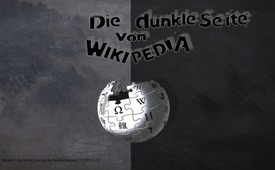 Die dunkle Seite von Wikipedia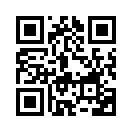 Wo sieht jedermann nach, um sich über etwas zu informieren? Genau, Wikipedia. Doch auch diese „öffentliche“ Informationswebsite ist zerfressen und korrumpiert durch Zensur und somit bloß ein weiterer Teil einer Pseudo-, Informations-, und Meinungsfreiheit. Die Wahrheit über Wikipedia? Im folgenden Beitrag ist sie zu finden.Die dunkle Seite von Wikipedia
Auf ihrer Hauptseite gibt Wikipedia an: „Wikipedia ist ein Projekt zum Aufbau einer Enzyklopädie aus freien Inhalten, zu denen du sehr gern beitragen kannst.“ Dem entgegen deckte der investigative Journalist, Drehbuchautor und Filmregisseur Dirk Pohlmann auf, dass beim Nachschlagewerk Wikipedia ca. 200 „Administratoren“ nicht genehme bzw. nicht konforme gesellschaftspolitische Artikel aus der Wikipedia entfernen. Sämtliche weiteren Einträge dieser Autoren würden ebenfalls gesperrt. Wikipedia behindere damit die freie Meinungsäußerung und übe eine knallharte Zensur aus. Finanziert werde die Plattform durch private Stiftungen und öffentliche Gelder und sei damit von diesen weitgehend abhängig.
Pohlmann erlebte die Wiki-Zensur am eigenen Leib, nachdem er zusammen mit Markus Fiedler über die offiziell belegte, zwielichtige Vergangenheit der Ex-Stasi-Agentin Anetta Kahane berichtet hatte. Der entsprechende Eintrag Pohlmanns und Fiedlers wurde umgehend gelöscht und weitere Einträge wurden gesperrt.von wok.Quellen:https://de.wikipedia.org/wiki/Wikipedia:Hauptseite
https://kenfm.de/tagesdosis-19-6-2018-die-schauprozesse-der-wikipedia-junta/Das könnte Sie auch interessieren:#Wikipedia - www.kla.tv/WikipediaKla.TV – Die anderen Nachrichten ... frei – unabhängig – unzensiert ...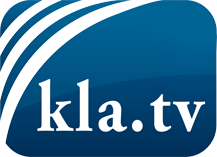 was die Medien nicht verschweigen sollten ...wenig Gehörtes vom Volk, für das Volk ...tägliche News ab 19:45 Uhr auf www.kla.tvDranbleiben lohnt sich!Kostenloses Abonnement mit wöchentlichen News per E-Mail erhalten Sie unter: www.kla.tv/aboSicherheitshinweis:Gegenstimmen werden leider immer weiter zensiert und unterdrückt. Solange wir nicht gemäß den Interessen und Ideologien der Systempresse berichten, müssen wir jederzeit damit rechnen, dass Vorwände gesucht werden, um Kla.TV zu sperren oder zu schaden.Vernetzen Sie sich darum heute noch internetunabhängig!
Klicken Sie hier: www.kla.tv/vernetzungLizenz:    Creative Commons-Lizenz mit Namensnennung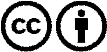 Verbreitung und Wiederaufbereitung ist mit Namensnennung erwünscht! Das Material darf jedoch nicht aus dem Kontext gerissen präsentiert werden. Mit öffentlichen Geldern (GEZ, Serafe, GIS, ...) finanzierte Institutionen ist die Verwendung ohne Rückfrage untersagt. Verstöße können strafrechtlich verfolgt werden.